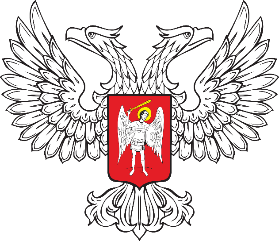 ГОРЛОВСКИЙ ГОРОДСКОЙ СОВЕТДОНЕЦКОЙ НАРОДНОЙ РЕСПУБЛИКИРЕШЕНИЕ13 декабря 2023 г.		                                                 № I/12-4г. ГорловкаОб установлении Перечня должностей муниципальной службы в органах местного самоуправления муниципального образования городского округа Горловка Донецкой Народной РеспубликиВ соответствии с Федеральным законом от 6 октября 2003 года № 131-ФЗ 
«Об общих принципах организации местного самоуправления 
в Российской Федерации», Федеральным законом от 2 марта 2007 года                       № 25-ФЗ «О муниципальной службе в Российской Федерации», Законом Донецкой Народной Республики от 29 сентября 2023 года № 4-РЗ                                «О муниципальной службе в Донецкой Народной Республике», руководствуясь Уставом муниципального образования городского округа Горловка Донецкой Народной Республики, принятым решением Горловского городского совета Донецкой Народной Республики от 25 октября 2023 года № I/6-1, Регламентом Горловского городского совета Донецкой Народной Республики, утвержденным решением Горловского городского совета Донецкой Народной Республики от 10 ноября 2023 года № I/8-1 (с изменениями от 24.11.2023 № I/9-1), Горловский городской совет Донецкой Народной Республики  РЕШИЛ:1. Установить Перечень должностей муниципальной службы в органах местного самоуправления муниципального образования городского округа Горловка Донецкой Народной Республики согласно Приложению к настоящему Решению.2. Настоящее Решение опубликовать в официальном периодическом печатном издании в газете «Кочегарка ДНР» ГУП ДНР «РМХ» и разместить   
 в Государственной информационной системе нормативных правовых актов Донецкой Народной Республики gisnpa-dnr.ru. 3. Настоящее Решение вступает в силу со дня его официального опубликования. ПЕРЕЧЕНЬ должностей муниципальной службы в органах местного самоуправления муниципального образования городского округа Горловка Донецкой Народной Республики1. Должности муниципальной службы 
в Аппарате Горловского городского совета Донецкой Народной РеспубликиДолжности муниципальной службы
в администрации городского округа Горловка Донецкой Народной РеспубликиГлава муниципального образования городского округа Горловка Донецкой Народной РеспубликиИ.С. ПРИХОДЬКО                             Заместитель председателяГорловского городского совета Донецкой Народной Республикипервого созываН.Ю. БОТВИНАПриложениек РешениюГорловского городскогосовета Донецкой Народной Республики первого созываот 13 декабря 2023 г. № I/12-4№ п/пНаименование должности1.1.Высшие должности муниципальной службы1.1.Руководитель Аппарата1.2.Ведущие должности муниципальной службы1.2.Начальник отдела1.2.Заведующий сектором1.3.Старшие должности муниципальной службы1.3.Главный специалист№ п/пНаименование должности2.1.Высшие должности муниципальной службы2.1.Первый заместитель главы администрации2.1.Заместитель главы администрации 2.1.Управляющий делами администрации 2.2.Главные должности муниципальной службы2.2.Руководитель управы 2.2.Директор департамента2.2.Начальник управления2.2.Начальник отдела (на правах структурного подразделения)2.2.Помощник (советник) главы муниципального образования2.2.Заместитель руководителя управы2.2.Заместитель директора департамента2.2.Заместитель начальника управления2.2.Заместитель начальника отдела (на правах структурного подразделения)2.3.Ведущие должности муниципальной службы2.3.Начальник отдела в составе департамента, управления2.3.Заведующий сектором2.3.Заместитель начальника отдела в составе департамента, управления2.3.Заведующий сектором в составе департамента, управления, отдела2.4.Старшие должности муниципальной службы2.4.Главный специалист 2.4.Ведущий специалист2.5.Младшие должности муниципальной службы2.5.  Специалист 1 категории